	Lampiran VII	:	KEPUTUSAN DEWAN PENGURUS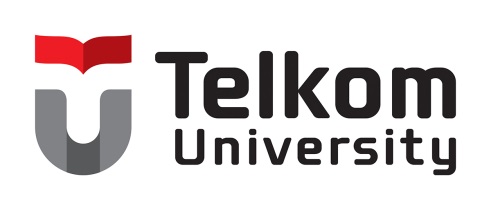 				YAYASAN PENDIDIKAN DAN LATIHAN				MANAJEMEN DAN TEKNOLOGI TELEKOMUNIKASI				NOMOR	: KEP.        /KP00/YPT/2005				TANGGAL	:                AGUSTUS 2005PERMOHONAN CUTI DI LUAR TANGGUNGAN YAYASANNAMA / NIPJABATANLOKASI KERJATANGGAL MULAI BEKERJAJUMLAH CUTI DI LUAR TANGGUNGAN YAYASAN DIMINTA MULAI TANGGAL ……..……..…..…..… s/d …..………………….…..  =  …………. HARIUNTUK KEPERLUAN                      : ALAMAT SELAMA CUTI                 :JUMLAH CUTI DI LUAR TANGGUNGAN YAYASAN DIMINTA MULAI TANGGAL ……..……..…..…..… s/d …..………………….…..  =  …………. HARIUNTUK KEPERLUAN                      : ALAMAT SELAMA CUTI                 :JUMLAH CUTI DI LUAR TANGGUNGAN YAYASAN DIMINTA MULAI TANGGAL ……..……..…..…..… s/d …..………………….…..  =  …………. HARIUNTUK KEPERLUAN                      : ALAMAT SELAMA CUTI                 :PEJABAT YANG MEREKOMENDASIKANSETUJU / TIDAK SETUJUPEJABAT YANG BERWENANGPEMOHON……………………………………………………………………………………………………………………………………………………………………………………………..………………………………………….………………………………………….